	Franklin-Jefferson Special Education Dist. #801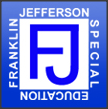 		PO Box 1027, Benton, IL 62812    Phone: 618-439-7231   			 Fax: 618-438-2210Student InformationName:      DOB:       Age in yrs:   mo:0Grade:      Gender:Classroom Teacher:      Medicaid :     Student ID #     Resident District:      Serving School:      Case Manager:      Ethnicity:      Student’s mode of communication:       student retained?     Y     NIf retained, when?      Languages spoken by student:      Interpreter needed?_     Date and result (pass/fail?) of most recent hearing screening:      vision:      Current related services:       OT       PT      SLP other?      List student’s current grades:      Attendance: # of days present this school year:         # days present last school year:       years in current dist.     Areas of Concern – Please DescribeRequired RtI Data and Procedures Prior to Referral:Benchmark Percentile Scores: Fall     Winter     Spring         Assessment used?     In which subject areas is the student receiving tier 2 and/or tier 3 interventions? (list the subject areas and tiers):When did the student begin receiving intervention(s) in each subject? Complete the chart below to list interventions that were administered. Interventions should match the student’s specific area of concern. An example is provided for you. Please provide any relevant RtI records along with this forms. This may include test scores, intervention information, or RtI meeting documentation. Domain Meeting Invitee ListLEA:             General Ed Teacher:      Interventionist:                Special Ed Teacher (if applicable):     Person Completing Form:       Title:      Date:      Administrator Signature:       Title:      Date:     (form 8-19-2019)	INITIAL EVALUATIONRE-EVALUATIONCustodial Parent InformationName:     2nd Parent InformationName:     Address:     Address:     Phone 1:                                  Phone 2:     Phone 1:                                  Phone 2:       Basic Reading Skills              Reading Fluency   Reading Comprehension       Written Expression                                                            and/or Spelling  Early Math Skills                    Math Calculation           Math Application / Problem Solving  Additional Areas (Please Describe):       Speech Articulation           Expressive Language             Receptive Language  Hyperactivity/Impulsivity         Inattention                 Physical Aggression              Verbal Aggression  Defiance                                 Noncompliance         Lack of Motivation                   Depression /                                                                    Withdrawal   Atypical Behavior                   Social Skills   Emotional Regulation Medical                              Hearing       Vision                                  Motor Skills Does the student have any known medical or psychiatric diagnosis? If so, please list:      Target skill(area of concern)-ex. Reading comprehensionIntervention-ex. ask, read, tell strategySetting-ex. small group, 3 students, with Reading interventionistLength &Frequency-ex. 30 min, 4x weekDate began & ended-ex. 8-20-19 to present  (10-10-19)Results, method, & frequency of progress monitoring (attach data)-ex. Story question probes  showed little to no improvement over 8 weeks of intervention.  3% correct 8-15-19; 5% correct 10-10-19.